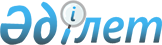 Об установлении ограничительных мероприятий на пересечении улиц С.Сейфуллина и Б.Торебекова в селе Шаульдер Шаульдерского сельского округа
					
			Утративший силу
			
			
		
					Решение акима сельского округа Шаульдер Отрарского района Туркестанской области от 19 марта 2021 года № 20. Зарегистрировано Департаментом юстиции Туркестанской области 19 марта 2021 года № 6116. Утратило силу решением акима сельского округа Шаульдер Отрарского района Туркестанской области от 7 июля 2021 года № 68
      Сноска. Утратило силу решением акима сельского округа Шаульдер Отрарского района Туркестанской области от 07.07.2021 № 68 (вводится в действие со дня его первого официального опубликования).
      В соответствии с пунктом 2 статьи 35 Закона Республики Казахстан от 23 января 2001 года "О местном государственном управлении и самоуправлении в Республике Казахстан", подпунктом 7) статьи 10-1 Закона Республики Казахстан от 10 июля 2002 года "О ветеринарии" и на основании письма руководителя Отрарской районной территориальный инспекции Комитета ветеринарного контроля и надзора Министерства сельского хозяйства Республики Казахстан от 17 марта 2021 года № 93 аким Шаульдерского сельского округа РЕШИЛ:
      1. В связи с возникновением заболевания "бруцеллез", установить ограничительные мероприятия на пересечении улиц С. Сейфуллина и Б. Торебекова в селе Шаульдер Шаульдерского сельского округа.
      2. Государственному учреждению "Аппарат акима Шаульдерского сельского округа" акимата Отырарского района в установленном законодательством Республики Казахстан порядке обеспечить:
      1) государственную регистрацию настоящего решения в Республиканском государственном учреждении "Департамент юстиции Туркестанской области Министерства юстиции Республики Казахстан";
      2) размещение настоящего решения на интернет-ресурсе акимата Отырарского района после его официального опубликования.
      3. Контроль за исполнением настоящего решения оставляю за собой.
      4. Настоящее решение вводится в действие со дня его первого официального опубликования.
					© 2012. РГП на ПХВ «Институт законодательства и правовой информации Республики Казахстан» Министерства юстиции Республики Казахстан
				
      Аким сельского округа Шаульдер

Ғ. Қыдыр
